February 19, 2021Docketing DivisionPublic Utilities Commission of Ohio180 East Broad StreetColumbus, OH  43215RE:  In the Matter of the Application of Columbia Gas of Ohio, Inc. for Authority to Abandon Service in Case No. 18-1803-GA-ABNDear Docketing Division:Enclosed please find the Staff’s Review and Recommendations in regard to the application filed by Columbia Gas of Ohio, Inc. seeking authority to abandon service to a single premise in Case No. 18-1803-GA-ABN.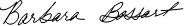 Barbara Bossart		Chief, Reliability and Service Analysis DivisionService Monitoring and Enforcement DepartmentPublic Utilities Commission of OhioColumbia Gas of Ohio, Inc.Case No. 18-1803-GA-ABNSUMMARYOn December 5, 2018, Columbia Gas of Ohio, Inc. (Columbia) filed an application seeking to abandon service to a single customer in South Bloomingville, Ohio.  This premise is serviced through a direct tap on Columbia Gas Transmission, LLC’s (Columbia Transmission) Line R515 which is a high pressure, interstate transmission pipeline.  Columbia was contacted by the tap customer served off Columbia Transmission’s Line R515 to disconnect and abandon.  Columbia has determined that it is not economically feasible to maintain natural gas service to the tap customers by extending Columbia’s distribution system to serve the premise in question.STAFF REVIEWStaff has reviewed the application filed in the above case and finds it to be reasonable and in the public interest.STAFF RECOMMENDATIONStaff finds that the application filed by Columbia is reasonable and should be approved.